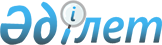 О подписании Соглашения о сотрудничестве в сфере официальной статистикиПостановление Правительства Республики Казахстан от 28 мая 2013 года № 525

       Правительство Республики Казахстан ПОСТАНОВЛЯЕТ:



       1. Одобрить прилагаемый проект Соглашение о сотрудничестве в сфере официальной статистики.



       2. Подписать Соглашение о сотрудничестве в сфере официальной статистики.



       3. Настоящее постановление вводится в действие со дня подписания.        Премьер-Министр

      Республики Казахстан                       С. Ахметов

Одобрен           

постановлением Правительства

Республики Казахстан    

от 28 мая 2013 года № 525 

Проект 

СОГЛАШЕНИЕ

о сотрудничестве в сфере официальной статистики      Правительства государств – участников Содружества Независимых Государств, далее именуемые Сторонами,

      в целях создания благоприятных условий для социально-экономического развития, координации и последовательного углубления сотрудничества государств – участников СНГ, расширения межгосударственного обмена статистической информацией, развития общего информационно-статистического пространства в рамках СНГ,

      желая развивать методологическое и практическое сотрудничество в сфере официальной статистики,

      признавая, что результатом такого сотрудничества явится повышение эффективности деятельности статистических служб государств – участников настоящего Соглашения и качества информационного статистического обеспечения,

      сознавая важность принятия согласованных и скоординированных мер по развитию государственной статистики на территориях государств – участников настоящего Соглашения, отвечающей новейшим научным разработкам и мировым стандартам в области статистики, исходя из Основных принципов официальной статистики, принятых Статистической комиссией ООН,

      выражая намерение осуществлять поддержку в разработке и осуществлении межгосударственных программ и совместных проектов в сфере официальной статистики,

      руководствуясь международными обязательствами и законодательством государств – участников настоящего Соглашения,

      согласились о нижеследующем: 

Статья 1      Выработку согласованных принципов и правил сотрудничества в сфере официальной статистики государств – участников СНГ и координацию взаимодействия статистических служб государств – участников настоящего Соглашения в этой области возложить на Совет руководителей статистических служб государств – участников Содружества Независимых Государств (далее – Совет), осуществляющий свою деятельность в соответствии с Положением о Совете руководителей статистических служб государств – участников Содружества Независимых Государств, являющимся неотъемлемой частью настоящего Соглашения (приложение 1). 

Статья 2      Организацию информационного обмена, подготовку статистических, аналитических материалов о социально-экономическом положении государств – участников СНГ, базирующихся на согласованных принципах и правилах сотрудничества, в целях дальнейшего развития официальной статистики, отвечающей новейшим научным разработкам и мировым стандартам в области статистики, расширения межгосударственного обмена статистической информацией, развития общего информационно-статистического пространства в рамках СНГ возложить на Межгосударственный статистический комитет Содружества Независимых Государств (далее – Статкомитет СНГ), осуществляющий свою деятельность в соответствии с Положением о Межгосударственном статистическом комитете Содружества Независимых Государств, являющимся неотъемлемой частью настоящего Соглашения (приложение 2).  

Статья 3      Настоящее Соглашение не затрагивает прав и обязательств каждой из Сторон, вытекающих для нее из других международных договоров, участником которых является ее государство. 

Статья 4      Настоящее Соглашение вступает в силу по истечении 30 дней с даты получения депозитарием последнего уведомления о выполнении подписавшими его Сторонами внутригосударственных процедур, необходимых для его вступления в силу. 

Статья 5      В настоящее Соглашение по взаимному согласию Сторон могут быть внесены изменения и дополнения, являющиеся его неотъемлемой частью, которые оформляются соответствующим протоколом и вступают в силу в порядке, предусмотренном для вступления в силу настоящего Соглашения. 

Статья 6      Настоящее Соглашение после его вступления в силу открыто для присоединения любого государства, разделяющего цели и принципы настоящего Соглашения, путем передачи депозитарию документа о присоединении.

      Для государства – участника СНГ настоящее Соглашение вступает в силу по истечении 30 дней с даты получения депозитарием документа о присоединении.

      Для государства, не являющегося участником СНГ, настоящее Соглашение вступает в силу по истечении 30 дней с даты получения депозитарием последнего уведомления о согласии подписавших его или присоединившихся к нему государств на такое присоединение. 

Статья 7      Настоящее Соглашение заключается на неопределенный срок.

      Каждая из Сторон вправе выйти из настоящего Соглашения, направив депозитарию письменное уведомление о таком своем намерении не позднее чем за шесть месяцев до выхода и урегулировав обязательства, возникшие за время действия настоящего Соглашения.       Совершено в городе Минске 31 мая 2013 года в одном подлинном экземпляре на русском языке. Подлинный экземпляр хранится в Исполнительном комитете Содружества Независимых Государств, который направит каждому государству, подписавшему настоящее Соглашение, его заверенную копию.

Приложение 1           

к Соглашению о сотрудничестве в 

сфере официальной статистики  

от_____________ 20___ года   

ПОЛОЖЕНИЕ

о Совете руководителей статистических служб государств –

участников Содружества Независимых Государств I. Общие положения

       1.1. Совет руководителей статистических служб государств – участников Содружества Независимых Государств (далее – Совет) является органом отраслевого сотрудничества СНГ, призванным осуществлять в соответствии с Соглашением о сотрудничестве в сфере официальной статистики от _________________ года (далее – Соглашение) выработку согласованных принципов и правил сотрудничества в сфере официальной статистики государств – участников СНГ, координацию деятельности статистических служб государств – участников Соглашения по вопросам исполнения решений, принятых Советом глав государств, Советом глав правительств и Экономическим советом СНГ.



       1.2. Совет в своей деятельности руководствуется Уставом Содружества Независимых Государств, международными договорами, заключенными в рамках Содружества Независимых Государств, решениями Совета глав государств, Совета глав правительств, Экономического совета СНГ, Основными принципами официальной статистики, принятыми Статистической комиссией ООН, и настоящим Положением.



       1.3. Совет вырабатывает общие рекомендации по развитию официальной статистики в государствах – участниках Соглашения, определяет основные направления деятельности Межгосударственного статистического комитета Содружества Независимых Государств (далее – Статкомитет СНГ). 

II. Функции Совета      Основными функциями Совета являются:

      выработка согласованных принципов и правил сотрудничества в области официальной статистики государств – участников СНГ;

      организация и координация исполнения решений, принятых Советом глав государств, Советом глав правительств и Экономическим советом СНГ по вопросам формирования официальной статистической информации государств – участников СНГ;

      подготовка предложений, рекомендаций и поручений Статкомитету СНГ по формированию и реализации межгосударственных программ и проектов в области официальной статистики;

      взаимодействие в рамках своей компетенции с органами отраслевого сотрудничества СНГ, Исполнительным комитетом СНГ, органами государственной власти и управления государств – участников Соглашения;

      утверждение на основе предложений статистических служб государств – участников СНГ и Статкомитета СНГ текущих и перспективных планов работы Совета и Статкомитета СНГ;

      рассмотрение предложений по бюджетной смете расходов на содержание Статкомитета СНГ и по смете доходов и расходов по внебюджетным средствам Статкомитета СНГ для последующего утверждения в порядке, определяемом Советом глав правительств СНГ;

      рассмотрение предложений статистических служб государств – участников СНГ по основным направлениям деятельности Статкомитета СНГ;

      выработка рекомендаций по расширению взаимодействия статистических служб государств – участников СНГ;

      совершенствование системы обмена статистической информацией;

      рассмотрение и принятие предложений по внесению в установленном порядке изменений и дополнений в положения о Совете и Статкомитете СНГ. 

III. Права Совета      Совет для выполнения своих функций имеет право принимать решения и давать рекомендации по:

      программам, планам работ и отчетам о деятельности Статкомитета СНГ;

      организации рабочих совещаний экспертов государств – участников СНГ по вопросам методологии и совместных работ по статистике;

      внесению в установленном порядке на рассмотрение Совета глав государств, Совета глав правительств и Экономического совета СНГ проектов документов, касающихся деятельности Совета и Статкомитета СНГ;

      избранию Председателя Статкомитета СНГ с последующим утверждением кандидата на замещение должности Председателя Статкомитета СНГ Советом глав правительств СНГ;

      кандидатурам на замещение должностей заместителей Председателя Статкомитета СНГ в устанавливаемом Советом порядке;

      порядку замещения должностей руководящих работников Статкомитета СНГ;

      утверждению Положения о конкурсе на замещение вакантных должностей сотрудников Статкомитета СНГ;

      утверждению Регламента работы Совета;

      утверждению Регламента работы Статкомитета СНГ;

      утверждению Положения о Методологическом совете при Статкомитете СНГ;

      иным вопросам, входящим в его компетенцию. 

IV. Организация работы Совета

       4.1. В состав Совета входят руководители статистических служб государств – участников СНГ, подписавших Соглашение, и Председатель Статкомитета СНГ.

      При направлении на заседание Совета лиц, замещающих его членов, их полномочия должны быть подтверждены в соответствии с Регламентом работы Совета.

      В работе Совета принимают участие в качестве наблюдателей представители государств, не являющихся участниками СНГ, но подписавших Соглашение.

      По предложению члена Совета, согласованному с другими членами Совета, на заседаниях Совета могут присутствовать представители международных организаций, а также национальных статистических служб государств, не являющихся участниками Соглашения.



       4.2. Председательство в Совете, как правило, осуществляется поочередно каждым государством – участником СНГ, подписавшим Соглашение, в лице его представителя в порядке русского алфавита названий государств – участников Содружества, как правило, в течение одного года. Предшествующий и последующий председатели Совета являются его сопредседателями. В случае временного отсутствия председателя Совета его обязанности возлагаются на одного из сопредседателей.



       4.3. Заседания Совета проводятся по мере необходимости, но не реже одного раза в год. Порядок созыва заседаний Совета, их проведения, кворум, процедура принятия им решений, а также другие вопросы организации его деятельности определяются Регламентом работы Совета.



       4.4. Председатель Совета:

      руководит работой Совета;

      проводит заседания Совета и подписывает принятые им документы;

      запрашивает у членов Совета информацию о выполнении решений Совета.



       4.5. Функции секретариата по организационно-техническому и информационному обеспечению деятельности Совета возлагаются на Статкомитет СНГ.



       4.6. Совет подотчетен в своей деятельности Совету глав правительств СНГ. Отчеты о работе Совета рассматриваются в установленном порядке на заседаниях Совета глав правительств СНГ. 

V. Финансирование      Расходы, связанные с финансированием проведения заседаний Совета, осуществляются за счет соответствующих органов государственной власти принимающего государства – участника Соглашения. Расходы на командирование членов Совета и участников заседания осуществляются направляющими органами государственной власти и организациями государств – участников Соглашения. 

VI. Заключительные положения

       6.1. Рабочим языком Совета является русский язык.



       6.2. Совет ежегодно предоставляет в Исполнительный комитет СНГ информацию о своей деятельности.

Приложение 2          

к Соглашению о сотрудничестве 

в сфере официальной статистики

от_______________ 20__ года  

  

ПОЛОЖЕНИЕ

о Межгосударственном статистическом комитете

Содружества Независимых Государств 

I. Общие положения

      1.1. Межгосударственный статистический комитет Содружества Независимых Государств (далее – Статкомитет СНГ) является межгосударственным органом, осуществляющим координацию деятельности национальных статистических служб в части, касающейся подготовки статистической информации, аналитических, информационных материалов высшим органам законодательной и исполнительной власти государств – участников Соглашения о сотрудничестве в сфере официальной статистики от_______________ года (далее – Соглашение), средствам массовой информации и общественности, высшим и другим органам Содружества, разработки методологических материалов, способствует развитию информационного обмена, углублению анализа социально-экономического развития государств – участников Соглашения и выработки общих рекомендаций в сфере официальной статистики.



       1.2. В своей деятельности Статкомитет СНГ руководствуется Уставом Содружества Независимых Государств, решениями Совета глав государств, Совета глав правительств, Экономического совета СНГ, Совета руководителей статистических служб государств – участников Содружества Независимых Государств, Соглашением между Правительством Российской Федерации и Межгосударственным статистическим комитетом Содружества Независимых Государств об условиях пребывания Межгосударственного статистического комитета Содружества Независимых Государств на территории Российской Федерации от 26 февраля 1996 года, а также настоящим Положением.



       1.3. Статкомитет СНГ, взаимодействуя с Советом руководителей статистических служб государств – участников Содружества Независимых Государств, принимает участие в выработке согласованных принципов и правил сотрудничества в области официальной статистики государств – участников Соглашения, способствует практической реализации исполнения решений, принятых Советом глав государств, Советом глав правительств и Экономическим советом СНГ.

       1.4. Статкомитет СНГ подотчетен Совету глав правительств СНГ, Совету руководителей статистических служб государств – участников Содружества Независимых Государств (далее – Совет) и осуществляет свою деятельность в тесном взаимодействии с Исполнительным комитетом СНГ, национальными статистическими службами.



       1.5. Статкомитет СНГ пользуется правами юридического лица на территории Российской Федерации, обладает обособленным имуществом, находится на самостоятельном балансе, имеет расчетные и другие счета в обслуживающих учреждениях банков, а также печать установленного образца со своим наименованием, использует на официальных бланках эмблемы Содружества Независимых Государств и Статкомитета СНГ, выступает истцом и ответчиком в судах, несет имущественную ответственность согласно законодательству Российской Федерации.

      Статкомитет СНГ не является самостоятельным субъектом международного права и не уполномочен заключать от своего имени международные договоры.



       1.6. Статкомитет СНГ участвует в международной статистической деятельности как официальный член Комитета по координации статистической деятельности ООН, постоянный наблюдатель Статистической комиссии ООН, Конференции европейских статистиков Европейской экономической комиссии ООН, Бюро Конференции европейских статистиков, Комитета по статистике экономической и социальной комиссии для Азии и Тихого океана ООН, сотрудничает со статистическими службами системы ООН и ее специализированными учреждениями, Европейским союзом, Организацией экономического сотрудничества и развития, Международным валютным фондом, Международным банком реконструкции и развития, иными международными организациями. 

II. Функции Статкомитета СНГ      Основными функциями Статкомитета СНГ являются:

      обеспечение практической реализации согласованных принципов и правил сотрудничества в области официальной статистики государств – участников Соглашения;

      содействие реформированию государственной статистики в государствах – участниках Соглашения применительно к осуществляемым социально-экономическим преобразованиям и общепринятой в международной практике системе учета и статистики;

      практическая реализации межгосударственных программ и совместных проектов в сфере официальной статистики государств – участников Соглашения;

      содействие расширению взаимодействия статистических служб государств – участников Соглашения, развитие многостороннего обмена статистической информацией и общего информационно-статистического пространства в рамках СНГ;

      анализ тенденций экономического развития и интеграционных процессов в СНГ;

      разработка модельной статистической методологии, базирующейся на соответствующих международных правилах и стандартах;

      оказание помощи по внедрению рекомендуемых методологических разработок по организации официальной статистики в государствах – участниках Соглашения;

      взаимодействие со статистическими службами государств – участников Соглашения в организации обучения кадров, проведения семинаров и других мероприятий, связанных с реформированием государственной статистики;

      межгосударственный обмен статистической информацией и ее публикация в соответствии с ежегодными программами работ Статкомитета СНГ;

      создание, обеспечение функционирования и систематическая актуализация общей статистической базы государств – участников Соглашения, характеризующей межгосударственные связи и социально-экономическое положение государств – участников Соглашения;

      изучение статистических показателей, характеризующих социально-экономическое развитие государств – участников Соглашения, их взаимодействия и сотрудничества в ходе интеграции в мировую экономику;

      информационное взаимодействие с Экономическим советом СНГ, Исполнительным комитетом СНГ, Секретариатом Совета Межпарламентской Ассамблеи государств – участников СНГ и другими органами Содружества;

      осуществление международного статистического сотрудничества, участие в работе международных статистических организаций;

      участие в международных статистических проектах;

      содействие внедрению передовых информационных технологий в государственной статистике, обеспечивающих их совместимость в рамках СНГ;

      подготовка проектов текущих и перспективных планов работы Совета и Статкомитета СНГ для обсуждения и утверждения их на заседаниях Совета;

      подготовка и распространение аналитических и информационно-прогностических материалов об общей экономической ситуации, динамике и тенденциях экономического сотрудничества государств – участников Соглашения на бумажных и электронных носителях в виде бюллетеней, докладов, сборников, а также размещение информационно-статистических материалов на официальном сайте Статкомитета СНГ. 

III. Права Статкомитета СНГ      Статкомитет СНГ для выполнения возложенных на него функций имеет право:

      получать на безвозмездной основе в порядке и на условиях, не противоречащих законодательству государств, от соответствующих органов государств – участников Соглашения статистическую информацию в порядке межгосударственного обмена для создания общей статистической базы данных и нормативные правовые акты, регулирующие деятельность в сфере официальной статистики;

      организовывать при необходимости совещания экспертов государств – участников СНГ по вопросам, входящим в компетенцию Статкомитета СНГ; 

      вносить в установленном порядке предложения по вопросам, требующим решения Совета глав государств, Совета глав правительств и Экономического совета СНГ;

      согласовывать с Советом, статистическими службами государств – участников Соглашения проведение общих статистических работ в государствах – участниках Соглашения;

      принимать решения по иным вопросам, входящим в его компетенцию. 

IV. Состав Статкомитета СНГ

       4.1. Руководство Статкомитетом СНГ осуществляют Председатель и его заместители из граждан государств – участников СНГ, назначаемые сроком на три года.



       4.1.1. Председатель Статкомитета СНГ избирается Советом и утверждается Советом глав правительств СНГ. Председатель Статкомитета СНГ является членом Совета.



       4.1.2. Назначение на должности заместителей Председателя Статкомитета СНГ производится приказом Председателя Статкомитета СНГ после одобрения кандидатур на заседании Совета.



       4.2. Председатель Статкомитета СНГ:

      организует работу Статкомитета СНГ, издает приказы и дает указания по вопросам, входящим в его компетенцию;

      распределяет обязанности между заместителями Председателя;

      представляет Статкомитет СНГ в международных организациях;

      утверждает структуру и штатное расписание Статкомитета СНГ в пределах численности и фонда оплаты труда, установленных Советом глав государств и Советом глав правительств СНГ;

      утверждает порядок приема на должности и прохождения службы, аттестации и увольнения, не противоречащий законодательству государства пребывания;

      утверждает положения о структурных подразделениях;

      утверждает правила внутреннего распорядка;

      назначает и освобождает от должности сотрудников Статкомитета СНГ;

      заключает от имени Статкомитета СНГ хозяйственные и иные договоры по вопросам, входящим в его компетенцию.



       4.3. Заместители Председателя Статкомитета СНГ осуществляют свою деятельность в соответствии с распределением обязанностей.



       4.4. Сотрудники Статкомитета СНГ приравниваются к международным служащим, назначаются из граждан государств – участников СНГ на штатные должности в порядке найма с оформлением трудовых договоров в соответствии с законодательством о труде государства местопребывания Статкомитета СНГ. Их статус, права и обязанности определяются Соглашением о правовом статусе должностных лиц и сотрудников органов Содружества Независимых Государств от 25 апреля 2003 года.



       4.5. Сотрудники Статкомитета СНГ при исполнении официальных функций не могут представлять интересы своих государств, запрашивать или получать указания от органов власти или официальных лиц государств – участников СНГ, а также от властей государств, не являющихся участниками Содружества Независимых Государств.



       4.6. Условия оплаты труда, социального и медицинского обеспечения сотрудников Статкомитета СНГ определяются решениями Совета глав правительств СНГ.



       4.7. Пенсионное обеспечение сотрудников Статкомитета СНГ, а также зачет времени работы в Статкомитете СНГ в их трудовой стаж осуществляются в порядке и на условиях, установленных законодательством государства, гражданами которого они являются. 

V. Организация работы

       5.1. Статкомитет СНГ организует свою работу в порядке, определяемом Регламентом работы и настоящим Положением.



       5.2. Текущая деятельность Статкомитета СНГ осуществляется в соответствии с его ежегодными программами статистических работ.



       5.3. Статкомитет СНГ осуществляет функции секретариата Совета по его организационно-техническому и информационному обеспечению.



       5.4. Статкомитет СНГ устанавливает правила внутреннего трудового распорядка и осуществляет финансово-хозяйственную деятельность в соответствии с законодательством Российской Федерации и решениями Совета глав государств, Совета глав правительств и Экономического совета СНГ.



       5.5. Финансовое обеспечение деятельности Статкомитета СНГ осуществляется за счет долевых взносов государств – участников СНГ из единого бюджета органов СНГ, утверждаемого Советом глав правительств СНГ. 



       5.6. Бюджетная смета расходов на содержание Статкомитета СНГ утверждается Председателем Статкомитета СНГ в пределах средств, предусмотренных Статкомитету СНГ в едином бюджете органов СНГ на соответствующий финансовый год. 



       5.7. Дополнительным источником финансирования деятельности Статкомитета СНГ могут быть внебюджетные средства, поступающие из внебюджетных источников, порядок формирования и использования которых определяется решением Совета глав правительств СНГ.



       5.8. Ревизии финансово-хозяйственной деятельности Статкомитета СНГ проводятся представителями государств – участников Соглашения по распоряжению Председателя Совета глав правительств СНГ не реже одного раза в два года. Результаты ревизии представляются на рассмотрение Совета глав правительств СНГ.



       5.9. Статкомитет СНГ обеспечивается служебными помещениями и имуществом в порядке и на условиях, определяемых по соглашению с Российской Федерацией.



       5.10. Для рассмотрения методологических вопросов при Статкомитете СНГ функционирует Методологический совет, положение о котором утверждается Советом. 

VI. Заключительные положения

       6.1. Рабочим языком Статкомитета СНГ является русский язык.



       6.2. Статкомитет СНГ размещается в городе Москве, Российская Федерация. Условия пребывания Статкомитета СНГ в Российской Федерации определяются Соглашением между Правительством Российской Федерации и Статкомитетом СНГ.
					© 2012. РГП на ПХВ «Институт законодательства и правовой информации Республики Казахстан» Министерства юстиции Республики Казахстан
				За Правительство 

Азербайджанской РеспубликиЗа Правительство

Российской ФедерацииЗа Правительство

Республики АрменияЗа Правительство 

Республики ТаджикистанЗа Правительство 

Республики БеларусьЗа Правительство ТуркменистанаЗа Правительство 

Республики КазахстанЗа Правительство 

Республики УзбекистанЗа Правительство 

Кыргызской РеспубликиЗа Правительство 

УкраиныЗа Правительство 

Республики Молдова